РЕШЕНИЕот  29 октября 2021 г.                                                                            № 295-НПАс. Усть – НицинскоеО внесении изменений в решение Думы Усть-Ницинского сельского поселения от 11.08.2021 г № 280-НПА «О внесении изменений в Правила землепользования и застройки Усть-Ницинского сельского поселения», утвержденного решением Думы Усть-Ницинского сельского поселения от 28.12.2020 №244-НПА (с изменениями от 29.01.2014  №47, от 31.08.2016 №219, от 03.03.2017  № 262, от 30.06.2020 №206, от 28.12.2020 №244-НПА)           В связи с допущенной ошибкой в заголовке и тексте решения Думы Усть-Ницинского сельского поселения от 11.08.2021г №280-НПА «О внесении изменений в Правила землепользования и застройки Усть-Ницинского сельского поселения» (с изменениями от 29.01.2014 №47, от 31.08.2016  №219, от 03.03.2017 № 262, от 30.06.2020 №206, от 28.12.2020 №244-НПА) ,Дума Усть-Ницинского сельского поселенияРЕШИЛА:                                                                                                                                                                      1. Внести в решение Думы Усть-Ницинского сельского поселения от 11.08.2021г  №280-НПА «О внесении изменений в Правила землепользования и застройки Усть-Ницинского сельского поселения» (с изменениями от 29.01.2014 №47, от 31.08.2016 №219, от 03.03.2017 №262, от 30.06.2020 №206, от 28.12.2020 №244-НПА) следующие изменения: 1.1. в заголовке решения слова «решением Думы Усть-Ницинского сельского поселения от 28.12.2020г №244-НПА» заменить словами «решением Думы Усть-Ницинского сельского поселения от 27.12.2012 г №246»;1.2. в пункте 1. Решения слова «решением Думы Усть-Ницинского сельского поселения от 28.12.2020г №244-НПА» заменить словами «решением Думы Усть-Ницинского сельского поселения от 27.12.2012 г №246».1.3. в подпункте 7 пункта 1.1 Решения слова « Приложение №2 к настоящему Решению» заменить словами «Приложение №7 к настоящему Решению»2.   Настоящее решение опубликовать в «Информационном вестнике Усть-Ницинского сельского поселения» и разместить на официальном сайте Усть-Ницинского сельского поселения в информационно-телекоммуникационной сети Интернет: www.усть-ницинское.рф3.  Контроль исполнения настоящего решения возложить на постоянную комиссию по аграрным вопросам, строительству, жилищно-коммунальному хозяйству (председатель Фомиченко С.А.)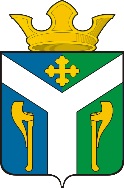 ДУМАУсть – Ницинскогосельского поселенияСлободо – Туринского муниципального района		Свердловской областиПредседатель Думы Усть-Ницинского сельского поселения__________ Ю.И. Востриков                Глава Усть-Ницинского      сельского поселения      ___________А.С. Лукин